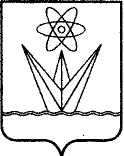 АДМИНИСТРАЦИЯ ЗАКРЫТОГО АДМИНИСТРАТИВНО – ТЕРРИТОРИАЛЬНОГО ОБРАЗОВАНИЯ  ГОРОДА ЗЕЛЕНОГОРСКА КРАСНОЯРСКОГО КРАЯР А С П О Р Я Ж Е Н И Е  25.11.2021                                       г. Зеленогорск                                          № 1861-рВ соответствии со статьей 353.1 Трудового кодекса Российской Федерации, Законом Красноярского края от 11.12.2012 № 3-874 «О ведомственном контроле за соблюдением трудового законодательства и иных нормативных правовых актов, содержащих нормы трудового права, в Красноярском крае», руководствуясь Уставом города Зеленогорска, 1. Утвердить План проведения плановых проверок при осуществлении ведомственного контроля за соблюдением трудового законодательства и иных нормативных правовых актов, содержащих нормы трудового права, на 2022 год согласно приложению к настоящему распоряжению.2. Настоящее распоряжение вступает в силу в день подписания, подлежит опубликованию в газете «Панорама» и размещению на официальном сайте Администрации ЗАТО г. Зеленогорска в информационно-телекоммуникационной сети «Интернет». 3. Контроль за выполнением настоящего распоряжения возложить на первого заместителя Главы ЗАТО г. Зеленогорска по стратегическому планированию, экономическому развитию и финансам.Первый заместитель Главы ЗАТО г. Зеленогорска по жилищно-коммунальному хозяйству, архитектуре и градостроительству                                       С.В. КамневПланпроведения плановых проверок при осуществлении ведомственного контроля за соблюдением трудового законодательства и иных нормативных правовых актов, содержащих нормы трудового права, на 2022 годОб утверждении Плана проведения плановых проверок при осуществлении ведомственного контроля за соблюдением трудового законодательства и иных нормативных правовых актов, содержащих нормы трудового права, на 2022 годПриложение к распоряжению Администрации ЗАТО г. Зеленогорскаот 25.11.2021 № 1861-р№п/пНаименование муниципального учреждения (предприятия), в отношении которого проводится плановая проверкаПредмет плановойпроверкиФорма плановой проверкиДата начала проведения плановой проверкиДата окончания проведения плановой проверки1234561Муниципальное бюджетное общеобразовательное учреждение «Средняя общеобразовательная школа № 163»соблюдение требований трудового  законодательства и иных нормативных правовых актов, содержащих нормы трудового  прававыездная10.01.202226.01.20222Унитарное муниципальное автотранспортное предприятие г.Зеленогорскасоблюдение требований трудового  законодательства и иных нормативных правовых актов, содержащих нормы трудового  прававыездная01.02.202222.02.20223Муниципальное унитарное предприятие «Глобус»  г.Зеленогорскасоблюдение требований трудового  законодательства и иных нормативных правовых актов, содержащих нормы трудового  прававыездная01.03.202222.03.20224Муниципальное казенное учреждение«Комитет по делам культуры и молодежной политики города Зеленогорска»соблюдение требований трудового  законодательства и иных нормативных правовых актов, содержащих нормы трудового  прававыездная28.03.202219.04.20225Муниципальное казенное учреждение «Централизованная бухгалтерия»соблюдение требований трудового  законодательства и иных нормативных правовых актов, содержащих нормы трудового  прававыездная28.03.202219.04.20226Муниципальное казенное учреждение «Центр муниципальных закупок, поддержки предпринимательства и обеспечения деятельности органов местного самоуправления                           г. Зеленогорска»соблюдение требований трудового  законодательства и иных нормативных правовых актов, содержащих нормы трудового  прававыездная25.04.202206.05.20227Муниципальное бюджетное дошкольное образовательное учреждение «Детский сад комбинированного вида № 17 «Здоровячок»соблюдение требований трудового  законодательства и иных нормативных правовых актов, содержащих нормы трудового  прававыездная16.05.202226.05.20228Муниципальное бюджетное учреждение «Спортивная школа олимпийского резерва «Олимп» имени полного кавалера ордена Славы Алдошина Павла Петровича»соблюдение требований трудового  законодательства и иных нормативных правовых актов, содержащих нормы трудового  прававыездная01.06.202221.06.20229Муниципальное бюджетное учреждение «Спортивная школа имени Героя Советского Союза  Д.Ф. Кудрина»соблюдение требований трудового  законодательства и иных нормативных правовых актов, содержащих нормы трудового  прававыездная01.06.202221.06.202210Муниципальное бюджетное дошкольное образовательное учреждение «Детский сад комбинированного вида № 18 «Сказка»соблюдение требований трудового  законодательства и иных нормативных правовых актов, содержащих нормы трудового  прававыездная27.06.202208.07.202211Муниципальное бюджетное дошкольное образовательное учреждение «Детский сад с приоритетным осуществлением деятельности по физическому развитию детей № 21 «Золотой ключик»соблюдение требований трудового  законодательства и иных нормативных правовых актов, содержащих нормы трудового  прававыездная14.07.202228.07.202212Муниципальное бюджетное дошкольное образовательное учреждение «Детский сад комбинированного вида № 23 «Солнышко»‎соблюдение требований трудового  законодательства и иных нормативных правовых актов, содержащих нормы трудового  прававыездная03.08.202226.08.202213Муниципальное бюджетное учреждение дополнительного образования центр «Витязь» имени Героя Советского Союза  И.Н. Арсеньевасоблюдение требований трудового  законодательства и иных нормативных правовых актов, содержащих нормы трудового  прававыездная03.08.202226.08.202214Муниципальное бюджетное учреждение «Библиотека им. Маяковского»соблюдение требований трудового  законодательства и иных нормативных правовых актов, содержащих нормы трудового  прававыездная01.09.202227.09.202215Муниципальное бюджетное учреждение «Молодёжный центр»соблюдение требований трудового  законодательства и иных нормативных правовых актов, содержащих нормы трудового  прававыездная03.10.202226.10.202216Муниципальное бюджетное общеобразовательное учреждение «Средняя общеобразовательная школа № 172»соблюдение требований трудового  законодательства и иных нормативных правовых актов, содержащих нормы трудового  прававыездная01.11.202225.11.202217Муниципальное бюджетное общеобразовательное учреждение «Лицей             № 174»соблюдение требований трудового  законодательства и иных нормативных правовых актов, содержащих нормы трудового  прававыездная01.11.202225.11.202218Муниципальное бюджетное учреждение дополнительного образования «Центр образования «Перспектива»соблюдение требований трудового  законодательства и иных нормативных правовых актов, содержащих нормы трудового  прававыездная01.12.202227.12.202219Муниципальное бюджетное учреждение дополнительного образования «Центр экологии, краеведения и туризма»соблюдение требований трудового  законодательства и иных нормативных правовых актов, содержащих нормы трудового  прававыездная01.12.202227.12.2022